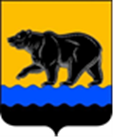 СЧЁТНАЯ ПАЛАТА ГОРОДА НЕФТЕЮГАНСКА16 мкрн., д. 23, помещение № 97, г. Нефтеюганск, Ханты-Мансийский автономный округ - Югра(Тюменская область), 628310, телефон: 20-30-54, факс: 20-30-63 е-mail: sp-ugansk@mail.ru_____________________________________________________________________________________Исх. СП-677-2 от 30.09.2022ЗАКЛЮЧЕНИЕ на проект изменений в муниципальную программу 
города Нефтеюганска «Развитие образования и молодёжной политики в городе Нефтеюганске»Счётная палата города Нефтеюганска на основании статьи 157 Бюджетного кодекса Российской Федерации, Положения о Счётной палате города Нефтеюганска, утверждённого решением Думы города Нефтеюганска от 22.12.2021 № 56-VII, рассмотрев проект изменений в муниципальную программу города Нефтеюганска «Развитие образования и молодёжной политики в городе Нефтеюганске» (далее по тексту – проект изменений), сообщает следующее:1. При проведении экспертно-аналитического мероприятия учитывалось наличие экспертизы:1.1. Департамента финансов администрации города Нефтеюганска на предмет соответствия проекта изменений бюджетному законодательству Российской Федерации и возможности финансового обеспечения его реализации из бюджета города Нефтеюганска.1.2. Департамента экономического развития администрации города Нефтеюганска на предмет соответствия:- Порядку принятия решения о разработке муниципальных программ города Нефтеюганска, их формирования, утверждения и реализации, утверждённому постановлением администрации города Нефтеюганска от 18.04.2019 № 77-нп «О модельной муниципальной программе города Нефтеюганска, порядке принятия решения о разработке муниципальных программ города Нефтеюганска, их формирования, утверждения и реализации» (далее по тексту – Порядок от 18.04.2019 № 77-нп);- Стратегии социально-экономического развития муниципального образования город Нефтеюганск, утверждённой решением Думы от 31.10.2018 № 483-VI «Об утверждении Стратегии социально-экономического развития муниципального образования город Нефтеюганск на период до 2030 года»;- структурных элементов (основных мероприятий) целям муниципальной программы;- сроков её реализации задачам;- целевых показателей, характеризующих результаты реализации муниципальной программы, показателям экономической, бюджетной и социальной эффективности, а также структурных элементов (основных мероприятий) муниципальной программы;- требованиям, установленным нормативными правовыми актами в сфере управления проектной деятельностью.2. Представленный проект изменений соответствует Порядку от 18.04.2019 № 77-нп.3. Проектом изменений планируется произвести перераспределение объёма финансирования муниципальной программы в 2022 году между программными мероприятиями:3.1. «Обеспечение предоставления дошкольного, общего, дополнительного образования» уменьшены средства местного бюджета в сумме 266,010 тыс. рублей, экономия по компенсации расходов на оплату стоимости проезда и провоза багажа к месту использования отпуска и обратно.3.2. «Обеспечение организации и проведения государственной итоговой аттестации» увеличены средства местного бюджета на 392,700 тыс. рублей, в связи с необходимостью приобретения комплекта ПАК ViPNet Coordinator HW 1000 4.x, включая платформу (upgrade hw 1000).3.3. «Обеспечение выполнения функции управления и контроля в сфере образования и молодёжной политики» увеличены средства местного бюджета на 273,310 тыс. рублей, в связи с необходимостью осуществления окончательного расчёта по оплате суточных при служебной командировке, недостаточностью средств на компенсацию расходов на оплату стоимости проезда и провоза багажа к месту использования отпуска и обратно, санаторно-курортного лечения, прохождения медицинского осмотра, обязательного психиатрического освидетельствования при устройстве на работу.3.4. «Обеспечение функционирования казённого учреждения» уменьшены средства местного бюджета на 400,000 тыс. рублей, экономия по компенсации расходов на оплату стоимости проезда и провоза багажа к месту использования отпуска и обратно.4. Финансовые показатели, содержащиеся в проекте изменений, соответствуют расчётам, предоставленным на экспертизу.По итогам проведения экспертизы замечания и предложения отсутствуют.Исполняющий обязанности председателя 				                                           Э.Н. Хуснуллина